Odborné učiliště, Praktická škola, Základní škola a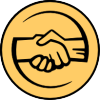  Mateřská škola Příbram IV, příspěvková organizacePod Šachtami 335, Příbram IV, 261 01 Příbram Dodatek č. 1 k nájemní smlouvě ev. č. 302/00873489/2023Evidenční číslo smlouvy pronajímatele: 302/00873489/2023/1/2023uzavřené podle § 2201 a následujících zákona č. 89/2012 Sb., občanský zákoník,I. Smluvní stranyOdborné učiliště, Praktická škola, Základní škola a Mateřská škola Příbram IV,                    příspěvková organizacese sídlem: Pod Šachtami 335, Příbram IV, 261 01 PříbramIČ: 00873489zastoupené: Mgr. Pavlínou Caisovou, MBA ředitelkou školy bankovní spojení: XXXXXvariabilní symbol: XXXXXspecifický symbol: XXXXX(dále jen „pronajímatel“)aBK Příbram 2000 z.s.se sídlem: Fantova Louka 586, 261 01 Příbram IIzapsaný v obchodním rejstříku vedeném Městským soudem v Praze, oddíl L, vložka 72271zastoupený: Michalem VošahlíkemIČ: 08332444bankovní spojení: XXXX(dále jen „nájemce“)II. Předmět dodatkuNa základě žádosti o změnu pronájmu nemovitosti v obci Příbram a katastrálním území Příbram, budova č. p. 354 (tělocvična), umístěná na pozemku p. č. 2632/6, o výměře 1185 m2, zapsaná v katastru nemovitostí vedeném Katastrálním úřadem pro Středočeský kraj, Katastrálním pracovištěm Příbram, na LV 5079 pro obec a katastrální území Příbram, podané nájemcem – BK Příbram 2000 z.s., se sídlem: Fantova Louka 586, 261 01 Příbram II, zapsaný v obchodním rejstříku vedeném Městským soudem v Praze, oddíl L, vložka 72271, zastoupený: Michalem Vošahlíkem, se mění bod Nájemní smlouvy evidenční číslo pronajímatele: 302/00873489/2023, v části III. Doba a rozsah nájmu a v části IV. Nájemné, takto:Rozsah dnů a hodin v kalendářním týdnu pro účely užívání předmětu pronájmu byl účastníky v rámci sjednané doby pronájmu sjednán následovně:Celková doba trvání za týden: 5,0 hodin. Celkový počet hodin: 189,5.IV. Nájemné4.2. Celková částka za pronájem činí: 123.175,-Kč a je kalkulována za 5,0 hodin týdně po dobu 10 měsíců.Ostatní ujednání uvedená v původní smlouvě se nemění.V Příbrami dne 12. 09. 2023                                      V Příbrami dne 12. 09. 2023…………………………………………….                              …………………………..…….. Mgr. Pavlína Caisová, MBA ředitelka školy                                      Michal Vošahlík                pronajímatel                                                                                nájemceDenRozsah hodinDoba trvání PondělíÚterýod 16:30 do 18:00 hodin1,5 hodinyStředaČtvrtekod 17:30 do 19:00 hodin1,5 hodinyPátekod 16:00 do 17:00 hodinod 18:30 do 19,30 hodin 1,0 hodina1,0 hodinaSobotaNeděle 